附件 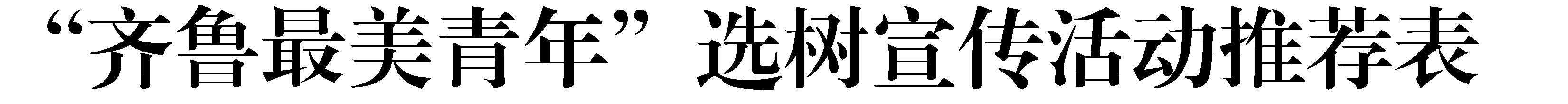 姓名 性别1 寸照片 所在地市 民族1 寸照片 出生年月 政治面貌1 寸照片 申报类别 手机号码1 寸照片 身份证号 单位职务事迹简介 （100 字至 200 字）  （100 字至 200 字）  （100 字至 200 字）  （100 字至 200 字）  曾获主要奖励当地基层 党组织或 团组织意见负责人签字：                                （盖 章）  年    月    日 负责人签字：                                （盖 章）  年    月    日 负责人签字：                                （盖 章）  年    月    日 负责人签字：                                （盖 章）  年    月    日 